San José, 11 de marzo de 2021N° 2363-2021Al contestar refiérase a este # de oficioSeñora Magistrada M.Sc. Patricia Solano Castro, CoordinadoraComisión de la Jurisdicción PenalEstimada Señora:Para su estimable conocimiento y fines consiguientes, le transcribo el acuerdo tomado por el Consejo Superior del Poder Judicial, en sesión N° 13-2021 celebrada el 16 de febrero de 2021, que literalmente dice:“ARTÍCULO LXIII DOCUMENTO N° 1204-2021El ingeniero Dixon Li Morales, Jefe interino del Proceso Ejecución de las Operaciones de la Dirección de Planificación, en oficio Nº 151-PLA-ES-2021 del 1 de febrero de 2021, informó lo siguiente:“Le remito el informe suscrito por la Licenciada Ana Ericka Rodríguez Araya, Jefa del Subproceso de Estadística, relacionado con el análisis y cuadros estadísticos, sobre las muertes ocurridas por homicidio culposo en Costa Rica durante el 2019, y que fueron atendidas por las oficinas de la policía judicial, adscritas al Organismo de Investigación Judicial (OIJ).Con el fin de que se manifestaran al respecto, mediante oficio 2006-PLA-ES-2020, del 9 de diciembre de 2020, el preliminar de este documento fue puesto en conocimiento del Máster Walter Espinoza Espinoza, Director del Organismo de Investigación Judicial. Como respuesta se recibió oficio 1025-DG-2020 del 18 de diciembre de 2020, en el que indican no tener observaciones. ”- 0 -A esos efectos, se trascribe el citado informe. “ANÁLISIS ESTADÍSTICO DE HOMICIDIOS CULPOSOS EN COSTA RICA EN EL 2019AntecedentesEl presente informe se constituye como un instrumento de información de carácter oficial respecto a los homicidios culposos, ocurridos en el territorio nacional, no obstante, no determina en ninguna forma la responsabilidad o culpabilidad de las partes.El homicidio culposo, se define como la muerte de una persona causada por hechos accidentales, fortuitos o involuntarios del causante, como consecuencia del proceder negligente. Este delito se encuentra tipificado en el Código Penal, Ley 4573, libro segundo, título I “Delitos contra la vida”, sección I “Homicidio”, artículo 117 el cual dicta:“Homicidio culposoArtículo 117.- Se le impondrá prisión de seis meses a ocho años, al que por culpa matare a otro. En la adecuación de la pena al responsable, el Tribunal deberá tener en cuenta el grado de la culpa y el número de víctimas y magnitud de los daños causados.Al conductor reincidente, se le impondrá además la cancelación de la licencia para conducir vehículos de cinco a diez años; si el hecho fuere cometido bajo los efectos de bebidas alcohólicas o drogas enervantes, de diez a veinte años.”.Por lo que el presente análisis hace referencia a las muertes culposas ajustadas con esa frase, involucrando no solo al grupo de fallecimientos producto de accidentes de tránsito sino también a aquellas que no lo son, como es el caso de las mal praxis hospitalarias entre otros grupos que se mencionan más adelante.Cabe rescatar que este tipo de casos son atendidos en el Organismo de Investigación Judicial de Costa Rica que para el 2019 está compuesto por cinco secciones que pertenecen al Departamento de Investigaciones Criminales, once delegaciones, nueve subdelegaciones, ocho oficinas regionales y en cinco unidades regionales.Este informe se centra en las variables aisladas relacionadas con homicidios culposos, sin embargo, los cuadros estadísticos oficiales, incluyen un juego de 33 cuadros en los que se pueden encontrar cruces de variables que puede ser de utilizadas tanto por los usuarios internos como externos, los cuales se pueden consultar en la página web del Poder Judicial.Se tiene como precedente a este análisis el informe 1090-PLA-ES-2019 de la Dirección de Planificación relacionado con “las muertes ocurridas por homicidio culposo en Costa Rica durante el 2018 y que fueron atendidas por las oficinas de la policía judicial, adscritas al Organismo de Investigación Judicial (OIJ)”, el cual fue aprobado por el Consejo Superior en la sesión 66-19 celebrada el 24 de julio del 2019, artículo LXXIX, y en lo pertinente, se tomaron en cuenta las sugerencias a ese informe realizadas por la Comisión de la Jurisdicción Penal.Hechos relevantes A partir de la información contenida en los cuadros estadísticos, en lo que respecta a los homicidios culposos durante el 2019, se destacan los siguientes hechos relevantes:El volumen de homicidios culposos acaecidos en el 2019 llega a 628, igualando el resultado de 2015 y siendo las cantidades más bajas del último quinquenio.En 2019, de las 628 víctimas de homicidio culposo un 21% tuvo lugar en la provincia de Alajuela (132 casos), un 19,3% en San José (121 casos) y un 19,1% en Puntarenas (120 casos), estas tres provincias acumulan el 59% de los casos presentados en el país.Para el 2019 de los 628 casos, 509 (81,1%) corresponden a hombres y 119 (18,9%) corresponde a mujeres.Los “accidentes de tránsito” que figuran dentro de los homicidios culposos son las “colisiones”, “atropellos”, “vuelcos” y “precipitaciones”, los cuales abarcan el 93,5% del total para el año 2019, es decir, de los 628 casos presentados 587 corresponden a esta variable.Para el 2019 la cantidad de personas fallecidas en “colisiones” alcanzan las 409 personas fallecidas (65,1%), 164 en “atropellos” (26,1%), 16 en “vuelcos” (2,5%) y 9 en “precipitaciones” (1,4%).El grupo etario que mayor cantidad de víctimas por homicidios culposos presentó son los conformados por “de 65 y más años”, “de 20 a 24 años” y “de 25 a 29 años”, con 91, 78 y 64 casos respectivamente.Los costarricenses representaron el 83,9% (527 casos) de las victimas por homicidio culposo en el 2019, las nicaragüenses el 12,7% (80 casos), las demás nacionalidades en conjunto alcanzan el 3,3% de representación.Respecto al mes de ocurrencia, en el promedio del último quinquenio se observa con los meses que presentan mayor cantidad de homicidios culposos son marzo (66 casos) en primer lugar, seguido de los meses de diciembre (63 casos) y abril (60 casos).El fin de semana, sábado y domingo, ocurrieron la mayor cantidad de casos para el 2019, siendo que fallecieron 253 personas lo que equivale a un 40,3% del total, en segundo lugar, están los días jueves con 83 víctimas representadas por el 13,2% del total.En 2019, la tasa de personas fallecidas por homicidios culposos por cada 100.000 habitantes a nivel nacional se reporta en 12,4, el cual es el resultado más bajo reportado en el último quinquenio.Las provincias costeras de Puntarenas, Limón y Guanacaste son las que registran la tasa más alta de personas fallecidas por homicidio culposo por cada 100.000 habitantes, con 24,3, 22,9 y 18,3 respectivamente.IntroducciónDesde el 2010 el número de homicidios culposos en Costa Rica ha mantenido una tendencia creciente, llegando en 2017 a registrar su punto más alto con 702 víctimas, comportamiento que para el 2018 y 2019 se interrumpe, registrando disminuciones, como se muestra en el siguiente gráfico.Gráfico 1 Cantidad personas fallecidas por homicidios culposos en Costa Rica, 2010-2019Elaborado por: Subproceso de Estadística, Dirección de Planificación.En 2019 se registran 628 casos, igualando el resultado de 2015 y siendo las cantidades más bajas reportadas en el último quinquenio. El promedio de los últimos cinco años es de 653 casos, lo que indica que el 2019 está por debajo del promedio en un 3,9% (25 casos).En relación con el comportamiento identificado a partir de 2018, esto puede deberse a que la principal fuente de homicidios culposos está asociada con accidentes de tránsito por lo que el quiebre en la tendencia que se registra, puede estar relacionado con dos factores importantes presentados en el país a partir de ese año: aumento en los montos que en los últimos años han alcanzado las diferentes multas de tránsito, las cuales se ajustan anualmente. Aunado a lo anterior, desde el año 2018, se comunicó por parte del Ministerio Público que toda persona que sea detenida por el delito de conducción temeraria sería trasladada a las cárceles del O.I.J. para ser reseñada, indagada y procesada. Ambos escenarios pudieron influir en la conciencia de los conductores, beneficiándose a ellos mismos y a terceros; y llevando a que la cantidad de víctimas registre una tendencia a la baja desde el 2018.Provincia de ocurrencia A nivel histórico la provincia de Alajuela es la que presenta mayor incidencia en personas fallecidas por homicidio culposo, con un promedio en el último quinquenio de 148 muertes, seguido de las provincias de San José y Puntarenas con un promedio 134 y 108 muertes al año respectivamente.En 2019 se reporta una disminución en la cantidad de personas fallecidas por homicidio culposo en relación con 2018, siendo la provincia de Alajuela la que reporta la mayor baja con 27 víctimas menos que en 2018, seguido de Heredia con 17, San José con 8 casos y Cartago con 6 casos menos. Por otro lado, hubo tres provincias que presentaron aumentos en 2019, Puntarenas con 8 más, Guanacaste con 3 más y Limón con 2 casos más que en 2018.Cuadro 4.1 Personas fallecidas por homicidio culposo en Costa Rica por provincia, 2015-2019Elaborado por: Subproceso de Estadística, Dirección de Planificación.En 2019, de las 628 víctimas de homicidio culposo un 21% tuvo lugar en la provincia de Alajuela (132 casos), un 19,3% en San José (121 casos) y un 19,1% en Puntarenas (120 casos), siendo estas tres provincias las que acumulan el 59% de los casos presentados en el país, según se puede apreciar en el siguiente gráfico.Gráfico 2 Distribución geográfica de la totalidad de personas fallecidas por homicidio culposo en Costa Rica durante el 2019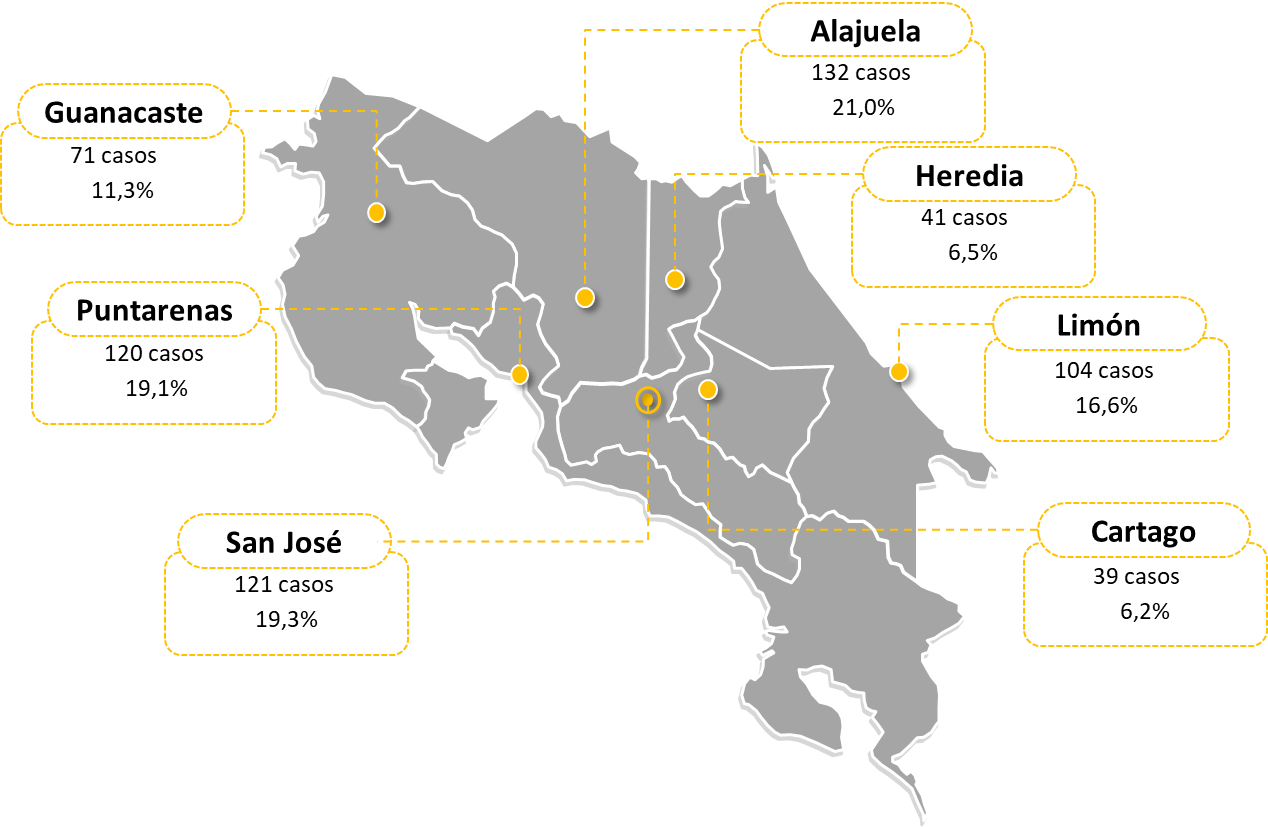 Elaborado por: Subproceso de Estadística, Dirección de Planificación.En las tres provincias con mayor cantidad de casos, a continuación, se detalla la distribución cantonal, según el volumen (superiores al 10% del total de la provincia):Alajuela (132 casos): San Carlos 28% (37 casos) y Cantón Central 25,8% (34 casos).San José (121 casos): Cantón Central 29,8% (36 casos), Perez Zeledón 14% (17 casos) y Desamparados 11,6% (14 casos).Puntarenas (120 casos): Cantón Central 22,5% (27 casos), Corredores 13,3% (16 casos), Golfito 11,7% (14 casos), Garabito 10% (12 casos) y Parrita 10% (12 casos).De igual forma, se analizan las principales causas por las que fallecieron personas por homicidio culposo según la provincia de ocurrencia.Cuadro 4.2Personas fallecidas por homicidio culpososegún provincia por tipo de accidente, durante el 2019Elaborado por: Subproceso de Estadística, Dirección de Planificación.La principal causa por las que fallecieron personas por homicidio culposo en 2019 fue por eventos de tránsito en un 95,2%, de los cuales las colisiones significaron un 65,1% (409 casos), seguido de los atropellos con un 26,1% (164 casos), vuelco con un 2,5% (16 casos), precipitaciones con un 1,4% (9 casos), en el rango de otras muertes no relacionadas con tránsito (Pacientes de hospitales o de clínicas, y una tienda) se registra un 4,8% (30 casos).Sexo de la víctimaEn el quinquenio 2015-2019 predominan las víctimas masculinas, aproximadamente con un promedio de 82% con respecto a las femeninas con un 18%.Para el 2019 de los 628 casos, 509 (81,1%) corresponden a hombres y 119 (18,9%) corresponde a mujeres. Para este año se da un aumento en el número de mujeres fallecidas, pasando de 107 en el 2018 a 119 en el 2019, siendo este el segundo resultado más alto del quinquenio, solo superado por las 134 víctimas en 2017.Como se muestra en el gráfico siguiente, la cifra de muertes masculinas en 2019 es 57 casos más baja que la del año 2018; ello significa un decrecimiento relativo del 10,1% en el homicidio masculino. Por otro lado, la cifra de mujeres muertas, en este contexto exploratorio, aumentó en 12 víctimas en este año respecto al anterior, para un crecimiento relativo de un 11,2%.Gráfico 3 Personas fallecidas por homicidio culposo en Costa Rica por sexo, 2015-2019Elaborado por: Subproceso de Estadística, Dirección de Planificación.Respecto al sexo de las personas que fallecieron por homicidio culposo en 2019, se reporta que en su mayoría el 69,9% de los hombres fallecieron en colisiones con 356 víctimas y el 24,4% en atropellos con 124 casos; en el caso de las mujeres, el 44,5% fallecieron en colisiones con 53 víctimas y el 33,6% en atropellos con 40 casos.Causa de la muerteLa causa de muerte por homicidio culposo en Costa Rica está asociada, principalmente, a eventos de tránsito, representando en el último quinquenio en promedio el 95% de los casos, como se puede ver en el siguiente cuadro.Cuadro 6.1 Personas fallecidas por homicidio culposo en Costa Rica por causa de la muerte, 2015-2019Elaborado por: Subproceso de Estadística, Dirección de Planificación.En el 2019, el 93,5% de los homicidios culposos corresponden a accidente de tránsito (587 casos), los no relacionados con tránsito que alcanza un 4,8% (30 víctimas), por golpes el 1,4% (9 casos) y los accidentes ferroviarios el 0,3% (2 casos). En detalle, se hace la siguiente distinción:Accidentes de tránsito: el 83,3% (489 casos) fueron hombres y el 16,7% (98 casos) fueron mujeres.No relacionados con tránsito: la distribución por sexo equivale al 60% para mujeres con 18 casos y el 40% para los hombres con 12 casos.Golpes: el 77,8% corresponden a hombres (7 casos) y el 22,2% a mujeres (2 casos).Accidentes ferroviarios: con una distribución por sexo del 50%, con un caso para las mujeres y uno para los hombres.Modalidad de la muerteLos eventos de tránsito que figuran dentro de los homicidios culposos son las “colisiones”, “atropellos”, “vuelcos” y “precipitaciones”. Para el 2019 se registran 409 personas fallecidas en “colisiones” (65,1%), 164 en “atropellos” (26,1%), 16 en “vuelcos” (2,5%) y 9 en “precipitaciones” (1,4%).A nivel general, en el último quinquenio las “colisiones” y los “atropellos” ocupan el primer y segundo lugar, siendo el 2017, el año más alto con 437 y 215 casos respectivamente.Cuadro 7.1 Personas Fallecidas por Homicidio Culposo en Costa Rica por la Modalidad de la Muerte, 2015-2019Elaborado por: Subproceso de Estadística, Dirección de Planificación.En los cuadros oficiales de homicidios culposos publicados por el Subproceso de Estadística, específicamente en el cuadro HC.19 “Personas fallecidas por homicidio culposo en Costa Rica, según modalidad y submodalidad del evento por grupo de edad, durante el 2019” se puede encontrar una desagregación de las modalidades, de lo cual se puede rescatar los siguientes puntos:Colisiones: el 62,1% fueron producidas por motocicletas (254 casos), el 23,5% por automóviles (96 casos) y el 11,5% por una bicicleta (47 casos).Atropellos: los tres principales son el automóvil con el 59,1% (97 casos), los autobuses con el 9,1% (15 casos) y las motocicletas con el 9,1% (15 casos), los demás rubros corresponden a cantidades menores al 8%.Precipitaciones: el 33,3% fueron un cajón de camioneta (3 casos), el 22,2% fueron por motocicletas y con un caso cada uno (11,11%) fue por automóvil en río, cuadraciclo en pendiente, microbús en precipicio y automóvil en cuneta.Vuelcos: el 43,8% involucra motocicletas (7 casos), el 37,5% está relacionado con automóviles (6 casos), el 12,5% con camiones (2 casos) y el 6,3% de busetas (1 caso).No relacionados con tránsito: Atención tardía o inadecuada el 86,7% (26 casos), Mal Praxis (estético) el 10% (3 casos) y accionamiento de arma de reglamento el 3,3% (1 caso).Grupo de edad de las víctimasPara describir la distribución de las personas fallecidas por homicidios culposos según el grupo etario, el Subproceso de Estadística realiza la segmentación de cinco años cada uno. Con lo anterior, se determina que en el quinquenio en estudio se identifica que las poblaciones más afectadas son las que cuentan con edades de entre “20 a 24 años”, “25 a 29 años” y los “mayores a 65 años”, representando estos en promedio el 40% de los casos totales.En el 2019, los grupos que mayor cantidad de casos presentaron son los “de 65 y más años”, “de 20 a 24 años” y “de 25 a 29 años” con 91, 78 y 64 casos respectivamente, como se muestra en el cuadro siguiente.Cuadro 8.1Personas fallecidas por homicidio culposo en Costa Rica, según rangos de edad de las víctimas 2015-2019Elaborado por: Subproceso de Estadística, Dirección de Planificación.En relación con las poblaciones vulnerables (niños, niñas, adolescentes y adultos mayores), el grupo conformado por los niños y niñas menores a los 9 años registra 29 víctimas que corresponden al 4,6% del total, de las cuales 12 fueron mujeres (41%). Los adolescentes significaron 41 víctimas que corresponden al 6,5% del total, de las cuales 9 fueron mujeres (22%). En el caso de los adultos y adultas mayores se reportaron 91 víctimas que corresponden al 14,5% del total, de las cuales el 24 fueron femeninas (26,4%), siendo el grupo de edad en que mayormente mueren las mujeres en 2019, como se observa en el siguiente gráfico.Gráfico 4 Personas fallecidas por homicidio culposo en Costa Rica por Sexo, según rangos de edad de las víctimas 2019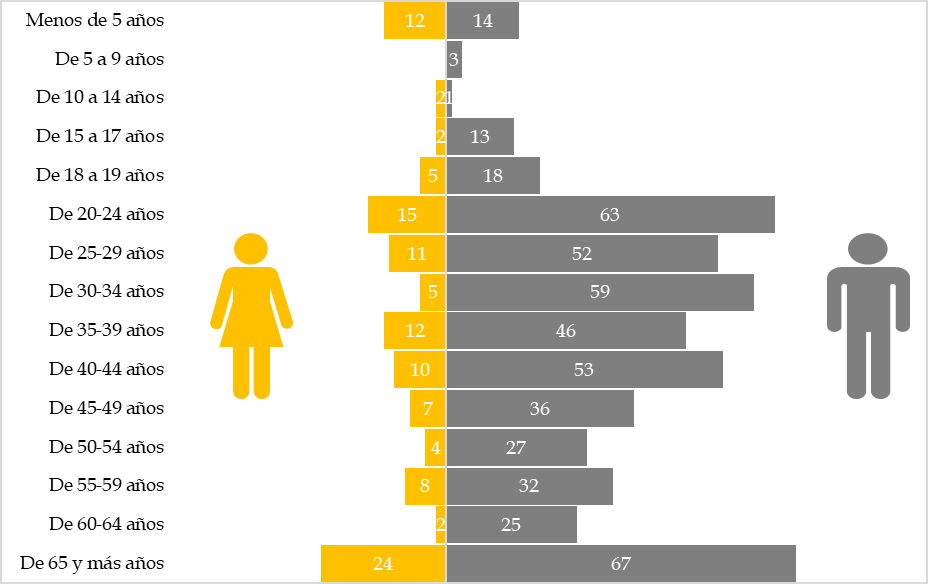 Elaborado por: Subproceso de Estadística, Dirección de Planificación.Nacionalidades de las victimasRespecto a la nacionalidad de las personas fallecidas por homicidio culposo, durante el último quinquenio la nacionalidad costarricense se ubica en la primera posición por encima de cualquier otra nacionalidad, con un promedio de 84,6%. En segundo lugar, se encuentran los nicaragüenses con un 12,1% en promedio.Para el 2019, las víctimas costarricenses fueron 527 lo que representa el 83,9%, las nicaragüenses fueron 80 con el 12,7%, las demás nacionalidades alcanzan el 3,3% de representación, reafirmando el comportamiento de los años anteriores.Cuadro 9.1 Personas fallecidas por homicidio culposo en Costa Rica por Nacionalidad de la Víctima, 2015-2019Elaborado por: Subproceso de Estadística, Dirección de Planificación.En resumen, la tendencia entre costarricenses y extranjeros durante el último quinquenio se mantiene relativamente estable, tal como se puede apreciar en el siguiente gráfico, donde además se pude observar que el año 2016 fue el año que más muertes de extranjeros ocurrieron con un total de 104 víctimas y en los años 2017 y 2018 la menor cantidad con 93 víctimas.Gráfico 5Personas fallecidas por homicidio culposo en Costa Rica por nacionalidad, 2015-2019Elaborado por: Subproceso de Estadística, Dirección de Planificación.Mes de ocurrenciaRespecto al mes de ocurrencia, en el promedio del último quinquenio se observa con los meses que presentan mayor cantidad de casos son marzo en primer lugar, seguido de los meses de diciembre y abril. Lo que puede estar relacionado con los periodos de vacaciones de fin de año y semana santa, respectivamente.Gráfico 6 Personas fallecidas por homicidio culposo en Costa Rica por mes de ocurrencia del evento, dato promedio 2015-2019Elaborado por: Subproceso de Estadística, Dirección de Planificación.Concretamente en 2019, el panorama no cambia pues en primer lugar se ubica en marzo en el cual se presentaron un total de 76 víctimas (12,1%), seguido del mes de diciembre y abril con 62 casos (10,6%) cada uno, como se muestra en el cuadro siguiente.Cuadro 10.1 Personas fallecidas por homicidio culposoen Costa Rica por mes de ocurrencia del evento, 2015-2019Elaborado por: Subproceso de Estadística, Dirección de Planificación.Día de ocurrenciaLos días del fin de semana, son los días que reportan mayor cantidad de casos en el 2019, donde fallecieron los sábados 125 y 128 personas los domingos, lo que equivale en conjunto al 40,3% del total, seguido de los jueves con 83 víctimas representadas por el 13,2% del total.Cuadro 11.1 Personas fallecidas por homicidio culposoen Costa Rica por día de ocurrencia del evento, 2015-2019Elaborado por: Subproceso de Estadística, Dirección de Planificación.Oficina que atendió el casoA nivel estadístico es importante delimitar el tipo de oficina policial que atendió el delito. En el quinquenio en estudio, el primer lugar de recepción de casos se dio en las “delegaciones” con un promedio de 318 casos, en segundo lugar, se encuentra “el Departamento de Investigaciones Criminales” con 127, en tercer lugar, las “subdelegaciones” con 105, seguido se encuentran las “oficinas regionales” con un promedio de 61 y en último lugar las “unidades regionales” con 42.Cuadro 12.1 Personas fallecidas por homicidio culposo según la oficina policial que atendió el caso, 2015-2019Elaborado por: Subproceso de Estadística, Dirección de Planificación.En el caso específico del 2019, las “Delegaciones” abarcan el 54,8% de los casos tendidos, seguido del “Departamento de Investigaciones Criminales” con 18%, las “Subdelegaciones” con 17,1%, las “Oficinas regionales” con 10,7% y en último lugar las “Unidades regionales” con 5,6%. Es decir, las delegaciones atendieron más de la mitad del total de los casos de personas fallecidas por homicidio culposo en 2019.Tasas por cada 100.000 habitantesLa tasa las personas fallecidas por homicidio culposo por cada 100.000 habitantes para el 2019 es de 12,4, la cual se redujo en 1,1 respecto al año 2018. Este resultado es el más bajo reportado en el último quinquenio, lo cual significa que, aunque la población nacional continuó en aumento, pasando de 5.003.393 en 2018 a 5.057.999 en 2019, la cantidad de víctimas por homicidio culposo disminuyó.El 2019 registra una tasa de personas fallecidas por homicidio culposo por cada 100.000 habitantes de 20,0 para los hombres y 4,7 para las mujeres, con lo que se muestra como la población masculina continúa siendo la más golpeada por este tipo de muertes en relación con la femenina.Gráfico 7 Tasa de personas fallecidas por homicidio culposo en Costa Rica por cada 100.000 habitantes en Costa Rica, por sexo, 2015-2019.Elaborado por: Subproceso de Estadística, Dirección de Planificación.En 2019, la tasa de personas fallecidas por homicidios culposos más alta por cada 100.000 habitantes la reporta la provincia de Puntarenas con 24,3, seguida de Limón con 22,9 y Guanacaste con 18,3. Es importante señalar que, aunque las provincias de Alajuela y San José se encuentran dentro de las que reportan la mayor cantidad de personas fallecidas por homicidio culposo en 2019, con 132 y 121 casos respectivamente, registran tasas de 13,0 y 7,3 muertes por cada 100.000 habitantes, inferiores en comparación a tasa reportada por Puntarenas y Limón.En 2019 las provincias de Puntarenas, Limón y Guanacaste son las que reportan la mayor tasa de hombres fallecidos por homicidio culposo por cada 100.000 habitantes, con 37,3, 37,1 y 25,3 respectivamente, en el caso de las mujeres la tasa más alta la reporta la provincia de Guanacaste con 11,0, seguida de Puntarenas con 10,8 y Limón con 7,7, según se puede apreciar en el siguiente cuadro.Cuadro 13.1 Tasa de personas fallecidas por homicidio culposopor cada 100.000 habitantes en Costa Rica, según provincia por sexo, 2019.Elaborado por: Subproceso de Estadística, Dirección de Planificación.(…)”-0-Se acordó: 1) Tener por rendido el informe N° 151-PLA-ES-2021 de la Dirección de Planificación relacionado con “el análisis y cuadros estadísticos, sobre las muertes ocurridas por homicidio culposo en Costa Rica durante el 2019, y que fueron atendidas por las oficinas de la policía judicial, adscritas al Organismo de Investigación Judicial (OIJ)”  2)Tomar nota de los aspectos más relevantes que destacan del informe antes mencionado, propiamente los siguientes: a) El volumen de homicidios culposos acaecidos en el 2019 llega a 628, igualando el resultado de 2015 y siendo las cantidades más bajas del último quinquenio. b) En 2019, de las 628 víctimas de homicidio culposo un 21% tuvo lugar en la provincia de Alajuela (132 casos), un 19,3% en San José (121 casos) y un 19,1% en Puntarenas (120 casos), estas tres provincias acumulan el 59% de los casos presentados en el país. c) Para el 2019 de los 628 casos, 509 (81,1%) corresponden a hombres y 119 (18,9%) corresponde a mujeres. d) Los “accidentes de tránsito” que figuran dentro de los homicidios culposos son las “colisiones”, “atropellos”, “vuelcos” y “precipitaciones”, los cuales abarcan el 93,5% del total para el año 2019, es decir, de los 628 casos presentados 587 corresponden a esta variable. e) Para el 2019 la cantidad de personas fallecidas en “colisiones” alcanzan las 409 personas fallecidas (65,1%), 164 en “atropellos” (26,1%), 16 en “vuelcos” (2,5%) y 9 en “precipitaciones” (1,4%). f) El grupo etario que mayor cantidad de víctimas por homicidios culposos presentó son los conformados por “de 65 y más años”, “de 20 a 24 años” y “de 25 a 29 años”, con 91, 78 y 64 casos respectivamente. g) Los costarricenses representaron el 83,9% (527 casos) de las victimas por homicidio culposo en el 2019, las nicaragüenses el 12,7% (80 casos), las demás nacionalidades en conjunto alcanzan el 3,3% de representación. h) Respecto al mes de ocurrencia, en el promedio del último quinquenio se observa con los meses que presentan mayor cantidad de homicidios culposos son marzo (66 casos) en primer lugar, seguido de los meses de diciembre (63 casos) y abril (60 casos). i) El fin de semana, sábado y domingo, ocurrieron la mayor cantidad de casos para el 2019, siendo que fallecieron 253 personas lo que equivale a un 40,3% del total, en segundo lugar, están los días jueves con 83 víctimas representadas por el 13,2% del total. j) En 2019, la tasa de personas fallecidas por homicidios culposos por cada 100.000 habitantes a nivel nacional se reporta en 12,4, el cual es el resultado más bajo reportado en el último quinquenio. k) Las provincias costeras de Puntarenas, Limón y Guanacaste son las que registran la tasa más alta de personas fallecidas por homicidio culposo por cada 100.000 habitantes, con 24,3, 22,9 y 18,3 respectivamente. 3) Hacer este acuerdo de conocimiento de la Dirección de Planificación, de la Dirección General del Organismo de Investigación Judicial, de la Comisión de la Jurisdicción Penal y del Departamento de Prensa y Comunicación Organizacional.”Atentamente, Lic. Carlos T.  Mora RodríguezSubsecretario General InterinoCorte Suprema de JusticiaCc: Dirección de PlanificaciónDirección General del Organismo de Investigación JudicialDepartamento de Prensa y Comunicación OrganizacionalDiligencias / Refs: (1204-2021) Stephanie A.ProvinciaAñoAñoAñoAñoAñoProvincia20152016201720182019Total628635702673628San José137144139129121Alajuela123152172159132Cartago2427344539Heredia4559705841Guanacaste8757806871Puntarenas11390106112120Limón99106101102104ProvinciaTotalTipo de muerteTipo de muerteTipo de muerteTipo de muerteTipo de muerteProvinciaTotalEn eventos de tránsitoEn eventos de tránsitoEn eventos de tránsitoEn eventos de tránsitoOtros no relacionados con tránsitoProvinciaTotalColisionesAtropellosVuelcosPrecipitacionesOtros no relacionados con tránsitoTotal62840916416930San José1217241017Alajuela1328831544Cartago392610111Heredia412112314Guanacaste715311205Puntarenas1208529321Limón1046430208Causa de la muerteAñoAñoAñoAñoAñoCausa de la muerte20152016201720182019Total628635702673628Accidente de tránsito611600671638587Otros no relacionado con tránsito1611222230Accidente ferroviario027132Accidente aéreo10200Golpes00009Información ignorada022000ModalidadAñoAñoAñoAñoAñoModalidad20152016201720182019Total628635702673628Colisiones384347437435409Atropellos198198215187164Vuelcos3155242416Precipitaciones81559Caídas10000Otros no relacionados con tránsito634212230Grupo Etario AñoAñoAñoAñoAñoGrupo Etario 20152016201720182019Total628635702673628Menos de 5 años914121626De 5 a 9 años78743De 10 a 14 años511053De 15 a 17 años919141415De 18 a 19 años1825232523De 20 a 24 años86104958578De 25 a 29 años7978968663De 30 a 34 años6961626964De 35 a 39 años6155484858De 40 a 44 años4151485763De 45 a 49 años4240525843De 50 a 54 años5840603731De 55 a 59 años3740395040De 60 a 64 años2431343827De 65 y más años83681028191NacionalidadAñoAñoAñoAñoAñoNacionalidad20152016201720182019Total628635702673628Alemania01001Canadá10110China00010Colombia33535Costa Rica531526607572527Cuba00010Ecuador10000El Salvador02440España00110Estados Unidos72468Francia10000Guatemala01100Honduras00020Inglaterra10100México00001Nicaragua7695727080Panamá20301Perú00010República Dominicana00010Suiza20000Surinam10000Venezuela10121Información ignorada15284Mes AñoAñoAñoAñoAñoMes 20152016201720182019Total628635702673628Enero5533734645Febrero4254475047Marzo5658736976Abril4658766062Mayo5847534754Junio5554526137Julio4658595047Agosto5860456440Setiembre5247525053Octubre5474454753Noviembre5436565352Diciembre5256717662DíaAñoAñoAñoAñoAñoDía20152016201720182019Total628635702673628Lunes80133907575Martes6382807269Miércoles74111807471Jueves73105798183Viernes81858710777Sábado13551157136125Domingo12268129128128Oficina PolicialAñoAñoAñoAñoAñoOficina Policial20152016201720182019Total628635702673628Departamento de Investigaciones Criminales118156132121107Delegaciones303288330327344Subdelegaciones1306312311596Oficinas Regionales5265677247Unidades Regionales2563503834ProvinciaTotalSexoSexoProvinciaTotalMasculinoFemeninoTotal12,420,04,7San José7,311,82,9Alajuela13,022,33,4Cartago7,313,31,1Heredia7,911,54,3Guanacaste18,325,311,0Puntarenas24,337,310,8Limón22,937,17,7